Liebe Eltern und Erziehungsberechtigte,wie wir Ihnen mit Schulbeginn nach den Sommerferien schon auf verschiedenen Wegen mitgeteilt haben, werden wir in Absprache mit der Schulleitung die bisherige sehr weitgehende Flexibilität der Abhol- und Entlasszeiten deutlich einschränken. Aufgrund der hohen Schülerzahl in der OGS kann das bisherige System von den Lehrkräften und dem Team der OGS so nicht mehr verlässlich geleistet werden. Ab Montag, dem 29.08.22 werden wir die Kinder entsprechend ihrer Anmeldung ausschließlich um 13.10 Uhr und um 16.00 Uhr alleine nach Hause schicken oder zum Bus begleiten. Alternativ können die OGS-Kinder auch um 15.00 Uhr abgeholt werden. Auch eine von diesen Zeiten abweichende Abholung können wir nur noch von Ihnen persönlich oder einem schriftlich benannten Vertreter akzeptieren. In diesen Ausnahmefällen bitten wir um rechtzeitige Benachrichtigung der OGS-Leitung, nicht der Klassen- oder Fachlehrerin. Grundsätzlich bitten wir Sie zu beachten, dass Ihr Kind mit der Anmeldung verpflichtet ist, wöchentlich regelmäßig an dem Angebot der OGS teilzunehmen. Dazu heißt es im Erlass des Ministeriums zum Offenen Ganztag: „Die Anmeldung (…) verpflichtet in der Regel zur regelmäßigen und täglichen Teilnahme an diesen Angeboten.“Gerade auch im Hinblick auf die Förderung der Betreuungsangebote durch das Land NRW bitten wir Sie, dieses entsprechend einzuhalten. Wir möchten noch einmal betonen, dass wir Verständnis für die individuellen Wünsche einiger Eltern haben, trotzdem zeigt auch gerade die Abfrage zu den Betreuungswünschen der Erstklässler, dass wir mit den oben genannten Vorgaben dem überwiegenden Teil der Elternwünsche gerecht werden.Viele Grüße Das OGS-Team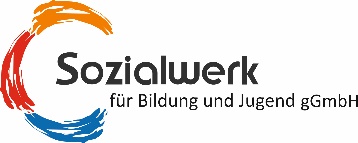 An alle Eltern und Erziehungsberechtigten der Schülerinnen und Schüler in der OGS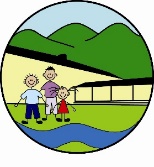             Egge-Diemel-Schule Westheim Gemeinschaftsgrundschule der Stadt Marsberg                                 Westheim, 22.08.22